Приложение№1 к Договору участия в долевом строительстве № ____/27М от ____________________ТЕХНИЧЕСКОЕ ОПИСАНИЕ СОЗДАВАЕМОГО ОБЪЕКТА (КВАРТИРЫ).по строительному адресу: РМЭ, пгт. Медведево (позиция 27), третий этап, на участке с кад. 12:04:0210102:1459, №12:04:0210102:1460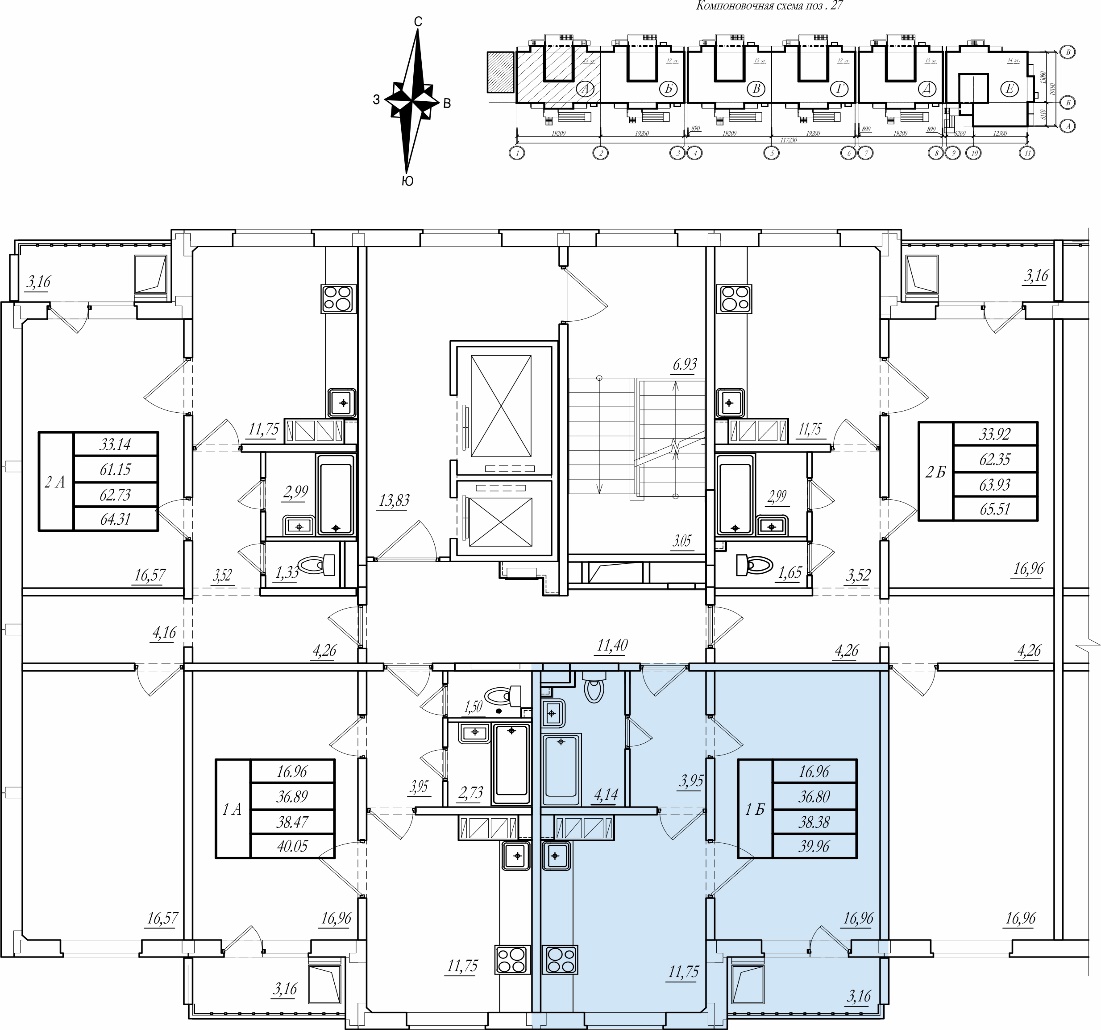 Тип дома:Панельный многоквартирный домМатериал наружных стенИной вид материалов наружных стен и каркасов (Трёхслойные стеновые панели с наружным и внутренним слоем из тяжелого бетона марки B20 и теплоизоляции. Внешние стеновые панели толщиной 350 мм, торцевые с те новые панели толщиной 390 мм)Материал поэтажных перекрытийЖелезобетонСейсмостойкости6 балловКласс энергоэффективностиАНазначении объекта долевого строительстваЖилоеОбщая площадь дома7934,12Общее число этажей14Подъезд-Этаж-Условный № квартирыПроектная площадь квартиры, кв. м-Общая проектная площадь, кв. м.-Жилая проектная площадь, кв. м.-Площадь балкона, кв. м.-Проектная площадь квартиры с уч. лоджии (коэф. 0,5)              -ЗАСТРОЙЩИК:Генеральный директорООО «Специализированный застройщик «Горизонт-Инвест»_________________ / Э.Г. СоколовскийУЧАСТНИК ДОЛЕВОГО СТРОИТЕЛЬСТВА:______________________/ ________________